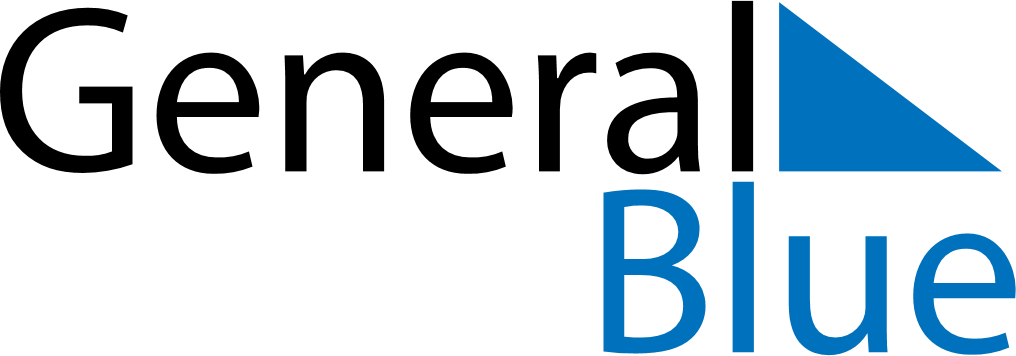 October 2024October 2024October 2024October 2024October 2024October 2024Longyearbyen, Svalbard and Jan MayenLongyearbyen, Svalbard and Jan MayenLongyearbyen, Svalbard and Jan MayenLongyearbyen, Svalbard and Jan MayenLongyearbyen, Svalbard and Jan MayenLongyearbyen, Svalbard and Jan MayenSunday Monday Tuesday Wednesday Thursday Friday Saturday 1 2 3 4 5 Sunrise: 7:34 AM Sunset: 5:59 PM Daylight: 10 hours and 25 minutes. Sunrise: 7:41 AM Sunset: 5:51 PM Daylight: 10 hours and 10 minutes. Sunrise: 7:49 AM Sunset: 5:43 PM Daylight: 9 hours and 54 minutes. Sunrise: 7:56 AM Sunset: 5:35 PM Daylight: 9 hours and 39 minutes. Sunrise: 8:04 AM Sunset: 5:27 PM Daylight: 9 hours and 23 minutes. 6 7 8 9 10 11 12 Sunrise: 8:11 AM Sunset: 5:19 PM Daylight: 9 hours and 7 minutes. Sunrise: 8:19 AM Sunset: 5:11 PM Daylight: 8 hours and 51 minutes. Sunrise: 8:27 AM Sunset: 5:02 PM Daylight: 8 hours and 35 minutes. Sunrise: 8:35 AM Sunset: 4:54 PM Daylight: 8 hours and 18 minutes. Sunrise: 8:43 AM Sunset: 4:45 PM Daylight: 8 hours and 2 minutes. Sunrise: 8:51 AM Sunset: 4:36 PM Daylight: 7 hours and 45 minutes. Sunrise: 9:00 AM Sunset: 4:27 PM Daylight: 7 hours and 27 minutes. 13 14 15 16 17 18 19 Sunrise: 9:08 AM Sunset: 4:18 PM Daylight: 7 hours and 9 minutes. Sunrise: 9:17 AM Sunset: 4:09 PM Daylight: 6 hours and 51 minutes. Sunrise: 9:26 AM Sunset: 3:59 PM Daylight: 6 hours and 32 minutes. Sunrise: 9:36 AM Sunset: 3:49 PM Daylight: 6 hours and 13 minutes. Sunrise: 9:46 AM Sunset: 3:39 PM Daylight: 5 hours and 53 minutes. Sunrise: 9:56 AM Sunset: 3:28 PM Daylight: 5 hours and 31 minutes. Sunrise: 10:07 AM Sunset: 3:17 PM Daylight: 5 hours and 9 minutes. 20 21 22 23 24 25 26 Sunrise: 10:18 AM Sunset: 3:05 PM Daylight: 4 hours and 46 minutes. Sunrise: 10:31 AM Sunset: 2:52 PM Daylight: 4 hours and 21 minutes. Sunrise: 10:44 AM Sunset: 2:38 PM Daylight: 3 hours and 53 minutes. Sunrise: 10:59 AM Sunset: 2:23 PM Daylight: 3 hours and 23 minutes. Sunrise: 11:17 AM Sunset: 2:05 PM Daylight: 2 hours and 48 minutes. Sunrise: 11:39 AM Sunset: 1:43 PM Daylight: 2 hours and 4 minutes. Sunrise: 12:15 PM Sunset: 1:07 PM Daylight: 0 hours and 52 minutes. 27 28 29 30 31 Sunset: 12:53 AM Daylight: 0 hours and 0 minutes. Sunset: 12:53 AM Daylight: 0 hours and 0 minutes. Sunset: 12:53 AM Daylight: 0 hours and 0 minutes. Sunset: 12:53 AM Daylight: 0 hours and 0 minutes. Sunset: 12:53 AM Daylight: 0 hours and 0 minutes. 